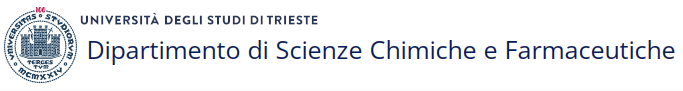 RICHIESTA DI ANTICIPO PER MISSIONE ALL’ESTERO Al Direttore di DipartimentoRichiedente: __________________________________            Qualifica: _____________________________Chiede che gli venga erogato un anticipo relativo alla missione a: __________________________________Che si terrà dal: ________________________                                      al: ______________________________Come da Regolamento Missioni Art. 16 comma 2, l’anticipo all’estero può essere:La missione graverà sul progetto: ____________________________________________Il sottoscritto dichiara che: il progetto indicato ha budget sufficiente per coprire l’anticipo e il relativo saldo della missione;in caso di impossibilità ad effettuare la missione l’anticipo verrà restituito entro 15 gg lavorativi dalla data prevista per l’inizio della missione (Art. 16 c.4)Data,__________________________      __________________________              __________________________                    _______________________  RIMBORSO FORFETTARIOspese di viaggio previste (100%)€________________ importo forfettario giornaliero (75% Tab. A2)€________________TOTALE€________________  RIMBORSO ANALITICO100% Spese per albergo o residence (per missioni superiori ai 10gg)€________________Visto, si autorizzaIL RICHIEDENTEIL RESPONSABILE DEL FONDOIL DIRETTORE